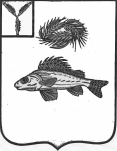 СОВЕТ НОВОКРАСНЯНСКОГОМУНИЦИПАЛЬНОГО ОБРАЗОВАНИЯ ЕРШОВСКОГО  РАЙОНА  САРАТОВСКОЙ ОБЛАСТИРЕШЕНИЕот   07.10.2022 года                                                                        №12-22«О внесении изменения в решение № 11-20 от 03.10.2022 г.» Руководствуясь ст. 86, 163 Бюджетного кодекса Российской Федерации, ст.53 Федерального закона № 131-ФЗ «Об общих принципах организации местного самоуправления в Российской Федерации», Уставом Новокраснянского муниципального образования, Совет Новокраснянского муниципального образования РЕШИЛ:   Внести изменения в решение Совета Новокраснянского МО №11-20 от 03.10.2022 г. «О внесении изменений в решение №86-155 от 27.02.2018 г. Об утверждении перечня должностей и Положения «Об оплате труда работников, замещающих должности, не отнесенные к муниципальным должностям и осуществляющих техническое обеспечение органов местного самоуправления Новокраснянского муниципального образования»  Удалить второй пункт таблицы размеры должностных окладов администрации Новокраснянского МО Ершовского района Саратовской области – Инспектор военно-учетного стола (ВУС): Настоящее Решение подлежит обнародованию и размещению на официальном сайте   администрации Ершовского муниципального района в сети «Интернет». Глава Новокраснянскогомуниципального образования	                 	Е.Ю. Кузнецова2.Инспектор военно- учетного стола (ВУС)1702,00